Substance Addiction (Compulsory Assessment and Treatment) Act 2017 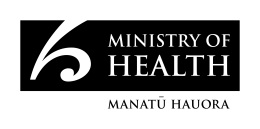 Note: All section references are to the Substance Addiction (Compulsory and Treatment) Act 2017 You are granted leave of absence from [name and address of treatment centre] for [period of hours/days]. Your leave starts on [date/time] and ends on [date/time]. You must return to [name of treatment centre] on [date/time]. Your leave is subject to the following terms and conditions:If you remain absent from [name of treatment centre] when your leave expires, I can ask an authorised officer to take all reasonable steps to return you.Leave of Absence(Section 39)      (1) The responsible clinician may permit the patient to be absent from a treatment centre for any period, and on the conditions, that the              responsible clinician thinks fit.      (2) Permission may be given on any grounds the responsible clinician thinks fit, including, for example, compassionate grounds or that the            patient requires medical treatment.      (3) The responsible clinician must not permit the absence unless the responsible clinician is satisfied that, as far as is practicable, adequate            measures have been taken to prevent the patient from causing harm to himself or herself.Leave of Absence(Section 39)      (1) The responsible clinician may permit the patient to be absent from a treatment centre for any period, and on the conditions, that the              responsible clinician thinks fit.      (2) Permission may be given on any grounds the responsible clinician thinks fit, including, for example, compassionate grounds or that the            patient requires medical treatment.      (3) The responsible clinician must not permit the absence unless the responsible clinician is satisfied that, as far as is practicable, adequate            measures have been taken to prevent the patient from causing harm to himself or herself.Leave of Absence(Section 39)      (1) The responsible clinician may permit the patient to be absent from a treatment centre for any period, and on the conditions, that the              responsible clinician thinks fit.      (2) Permission may be given on any grounds the responsible clinician thinks fit, including, for example, compassionate grounds or that the            patient requires medical treatment.      (3) The responsible clinician must not permit the absence unless the responsible clinician is satisfied that, as far as is practicable, adequate            measures have been taken to prevent the patient from causing harm to himself or herself.Leave of Absence(Section 39)      (1) The responsible clinician may permit the patient to be absent from a treatment centre for any period, and on the conditions, that the              responsible clinician thinks fit.      (2) Permission may be given on any grounds the responsible clinician thinks fit, including, for example, compassionate grounds or that the            patient requires medical treatment.      (3) The responsible clinician must not permit the absence unless the responsible clinician is satisfied that, as far as is practicable, adequate            measures have been taken to prevent the patient from causing harm to himself or herself.Leave of Absence(Section 39)      (1) The responsible clinician may permit the patient to be absent from a treatment centre for any period, and on the conditions, that the              responsible clinician thinks fit.      (2) Permission may be given on any grounds the responsible clinician thinks fit, including, for example, compassionate grounds or that the            patient requires medical treatment.      (3) The responsible clinician must not permit the absence unless the responsible clinician is satisfied that, as far as is practicable, adequate            measures have been taken to prevent the patient from causing harm to himself or herself.Leave of Absence(Section 39)      (1) The responsible clinician may permit the patient to be absent from a treatment centre for any period, and on the conditions, that the              responsible clinician thinks fit.      (2) Permission may be given on any grounds the responsible clinician thinks fit, including, for example, compassionate grounds or that the            patient requires medical treatment.      (3) The responsible clinician must not permit the absence unless the responsible clinician is satisfied that, as far as is practicable, adequate            measures have been taken to prevent the patient from causing harm to himself or herself.Leave of Absence(Section 39)      (1) The responsible clinician may permit the patient to be absent from a treatment centre for any period, and on the conditions, that the              responsible clinician thinks fit.      (2) Permission may be given on any grounds the responsible clinician thinks fit, including, for example, compassionate grounds or that the            patient requires medical treatment.      (3) The responsible clinician must not permit the absence unless the responsible clinician is satisfied that, as far as is practicable, adequate            measures have been taken to prevent the patient from causing harm to himself or herself.Leave of Absence(Section 39)      (1) The responsible clinician may permit the patient to be absent from a treatment centre for any period, and on the conditions, that the              responsible clinician thinks fit.      (2) Permission may be given on any grounds the responsible clinician thinks fit, including, for example, compassionate grounds or that the            patient requires medical treatment.      (3) The responsible clinician must not permit the absence unless the responsible clinician is satisfied that, as far as is practicable, adequate            measures have been taken to prevent the patient from causing harm to himself or herself.Leave of Absence(Section 39)      (1) The responsible clinician may permit the patient to be absent from a treatment centre for any period, and on the conditions, that the              responsible clinician thinks fit.      (2) Permission may be given on any grounds the responsible clinician thinks fit, including, for example, compassionate grounds or that the            patient requires medical treatment.      (3) The responsible clinician must not permit the absence unless the responsible clinician is satisfied that, as far as is practicable, adequate            measures have been taken to prevent the patient from causing harm to himself or herself.Leave of Absence(Section 39)      (1) The responsible clinician may permit the patient to be absent from a treatment centre for any period, and on the conditions, that the              responsible clinician thinks fit.      (2) Permission may be given on any grounds the responsible clinician thinks fit, including, for example, compassionate grounds or that the            patient requires medical treatment.      (3) The responsible clinician must not permit the absence unless the responsible clinician is satisfied that, as far as is practicable, adequate            measures have been taken to prevent the patient from causing harm to himself or herself.Leave of Absence(Section 39)      (1) The responsible clinician may permit the patient to be absent from a treatment centre for any period, and on the conditions, that the              responsible clinician thinks fit.      (2) Permission may be given on any grounds the responsible clinician thinks fit, including, for example, compassionate grounds or that the            patient requires medical treatment.      (3) The responsible clinician must not permit the absence unless the responsible clinician is satisfied that, as far as is practicable, adequate            measures have been taken to prevent the patient from causing harm to himself or herself.Leave of Absence(Section 39)      (1) The responsible clinician may permit the patient to be absent from a treatment centre for any period, and on the conditions, that the              responsible clinician thinks fit.      (2) Permission may be given on any grounds the responsible clinician thinks fit, including, for example, compassionate grounds or that the            patient requires medical treatment.      (3) The responsible clinician must not permit the absence unless the responsible clinician is satisfied that, as far as is practicable, adequate            measures have been taken to prevent the patient from causing harm to himself or herself.Leave of Absence(Section 39)      (1) The responsible clinician may permit the patient to be absent from a treatment centre for any period, and on the conditions, that the              responsible clinician thinks fit.      (2) Permission may be given on any grounds the responsible clinician thinks fit, including, for example, compassionate grounds or that the            patient requires medical treatment.      (3) The responsible clinician must not permit the absence unless the responsible clinician is satisfied that, as far as is practicable, adequate            measures have been taken to prevent the patient from causing harm to himself or herself.Leave of Absence(Section 39)      (1) The responsible clinician may permit the patient to be absent from a treatment centre for any period, and on the conditions, that the              responsible clinician thinks fit.      (2) Permission may be given on any grounds the responsible clinician thinks fit, including, for example, compassionate grounds or that the            patient requires medical treatment.      (3) The responsible clinician must not permit the absence unless the responsible clinician is satisfied that, as far as is practicable, adequate            measures have been taken to prevent the patient from causing harm to himself or herself.Leave of Absence(Section 39)      (1) The responsible clinician may permit the patient to be absent from a treatment centre for any period, and on the conditions, that the              responsible clinician thinks fit.      (2) Permission may be given on any grounds the responsible clinician thinks fit, including, for example, compassionate grounds or that the            patient requires medical treatment.      (3) The responsible clinician must not permit the absence unless the responsible clinician is satisfied that, as far as is practicable, adequate            measures have been taken to prevent the patient from causing harm to himself or herself.Leave of Absence(Section 39)      (1) The responsible clinician may permit the patient to be absent from a treatment centre for any period, and on the conditions, that the              responsible clinician thinks fit.      (2) Permission may be given on any grounds the responsible clinician thinks fit, including, for example, compassionate grounds or that the            patient requires medical treatment.      (3) The responsible clinician must not permit the absence unless the responsible clinician is satisfied that, as far as is practicable, adequate            measures have been taken to prevent the patient from causing harm to himself or herself.Leave of Absence(Section 39)      (1) The responsible clinician may permit the patient to be absent from a treatment centre for any period, and on the conditions, that the              responsible clinician thinks fit.      (2) Permission may be given on any grounds the responsible clinician thinks fit, including, for example, compassionate grounds or that the            patient requires medical treatment.      (3) The responsible clinician must not permit the absence unless the responsible clinician is satisfied that, as far as is practicable, adequate            measures have been taken to prevent the patient from causing harm to himself or herself.Leave of Absence(Section 39)      (1) The responsible clinician may permit the patient to be absent from a treatment centre for any period, and on the conditions, that the              responsible clinician thinks fit.      (2) Permission may be given on any grounds the responsible clinician thinks fit, including, for example, compassionate grounds or that the            patient requires medical treatment.      (3) The responsible clinician must not permit the absence unless the responsible clinician is satisfied that, as far as is practicable, adequate            measures have been taken to prevent the patient from causing harm to himself or herself.Leave of Absence(Section 39)      (1) The responsible clinician may permit the patient to be absent from a treatment centre for any period, and on the conditions, that the              responsible clinician thinks fit.      (2) Permission may be given on any grounds the responsible clinician thinks fit, including, for example, compassionate grounds or that the            patient requires medical treatment.      (3) The responsible clinician must not permit the absence unless the responsible clinician is satisfied that, as far as is practicable, adequate            measures have been taken to prevent the patient from causing harm to himself or herself.Leave of Absence(Section 39)      (1) The responsible clinician may permit the patient to be absent from a treatment centre for any period, and on the conditions, that the              responsible clinician thinks fit.      (2) Permission may be given on any grounds the responsible clinician thinks fit, including, for example, compassionate grounds or that the            patient requires medical treatment.      (3) The responsible clinician must not permit the absence unless the responsible clinician is satisfied that, as far as is practicable, adequate            measures have been taken to prevent the patient from causing harm to himself or herself.Leave of Absence(Section 39)      (1) The responsible clinician may permit the patient to be absent from a treatment centre for any period, and on the conditions, that the              responsible clinician thinks fit.      (2) Permission may be given on any grounds the responsible clinician thinks fit, including, for example, compassionate grounds or that the            patient requires medical treatment.      (3) The responsible clinician must not permit the absence unless the responsible clinician is satisfied that, as far as is practicable, adequate            measures have been taken to prevent the patient from causing harm to himself or herself.Leave of Absence(Section 39)      (1) The responsible clinician may permit the patient to be absent from a treatment centre for any period, and on the conditions, that the              responsible clinician thinks fit.      (2) Permission may be given on any grounds the responsible clinician thinks fit, including, for example, compassionate grounds or that the            patient requires medical treatment.      (3) The responsible clinician must not permit the absence unless the responsible clinician is satisfied that, as far as is practicable, adequate            measures have been taken to prevent the patient from causing harm to himself or herself.Leave of Absence(Section 39)      (1) The responsible clinician may permit the patient to be absent from a treatment centre for any period, and on the conditions, that the              responsible clinician thinks fit.      (2) Permission may be given on any grounds the responsible clinician thinks fit, including, for example, compassionate grounds or that the            patient requires medical treatment.      (3) The responsible clinician must not permit the absence unless the responsible clinician is satisfied that, as far as is practicable, adequate            measures have been taken to prevent the patient from causing harm to himself or herself.Leave of Absence(Section 39)      (1) The responsible clinician may permit the patient to be absent from a treatment centre for any period, and on the conditions, that the              responsible clinician thinks fit.      (2) Permission may be given on any grounds the responsible clinician thinks fit, including, for example, compassionate grounds or that the            patient requires medical treatment.      (3) The responsible clinician must not permit the absence unless the responsible clinician is satisfied that, as far as is practicable, adequate            measures have been taken to prevent the patient from causing harm to himself or herself.Leave of Absence(Section 39)      (1) The responsible clinician may permit the patient to be absent from a treatment centre for any period, and on the conditions, that the              responsible clinician thinks fit.      (2) Permission may be given on any grounds the responsible clinician thinks fit, including, for example, compassionate grounds or that the            patient requires medical treatment.      (3) The responsible clinician must not permit the absence unless the responsible clinician is satisfied that, as far as is practicable, adequate            measures have been taken to prevent the patient from causing harm to himself or herself.Leave of Absence(Section 39)      (1) The responsible clinician may permit the patient to be absent from a treatment centre for any period, and on the conditions, that the              responsible clinician thinks fit.      (2) Permission may be given on any grounds the responsible clinician thinks fit, including, for example, compassionate grounds or that the            patient requires medical treatment.      (3) The responsible clinician must not permit the absence unless the responsible clinician is satisfied that, as far as is practicable, adequate            measures have been taken to prevent the patient from causing harm to himself or herself.Leave of Absence(Section 39)      (1) The responsible clinician may permit the patient to be absent from a treatment centre for any period, and on the conditions, that the              responsible clinician thinks fit.      (2) Permission may be given on any grounds the responsible clinician thinks fit, including, for example, compassionate grounds or that the            patient requires medical treatment.      (3) The responsible clinician must not permit the absence unless the responsible clinician is satisfied that, as far as is practicable, adequate            measures have been taken to prevent the patient from causing harm to himself or herself.Leave of Absence(Section 39)      (1) The responsible clinician may permit the patient to be absent from a treatment centre for any period, and on the conditions, that the              responsible clinician thinks fit.      (2) Permission may be given on any grounds the responsible clinician thinks fit, including, for example, compassionate grounds or that the            patient requires medical treatment.      (3) The responsible clinician must not permit the absence unless the responsible clinician is satisfied that, as far as is practicable, adequate            measures have been taken to prevent the patient from causing harm to himself or herself.Leave of Absence(Section 39)      (1) The responsible clinician may permit the patient to be absent from a treatment centre for any period, and on the conditions, that the              responsible clinician thinks fit.      (2) Permission may be given on any grounds the responsible clinician thinks fit, including, for example, compassionate grounds or that the            patient requires medical treatment.      (3) The responsible clinician must not permit the absence unless the responsible clinician is satisfied that, as far as is practicable, adequate            measures have been taken to prevent the patient from causing harm to himself or herself.Leave of Absence(Section 39)      (1) The responsible clinician may permit the patient to be absent from a treatment centre for any period, and on the conditions, that the              responsible clinician thinks fit.      (2) Permission may be given on any grounds the responsible clinician thinks fit, including, for example, compassionate grounds or that the            patient requires medical treatment.      (3) The responsible clinician must not permit the absence unless the responsible clinician is satisfied that, as far as is practicable, adequate            measures have been taken to prevent the patient from causing harm to himself or herself.Leave of Absence(Section 39)      (1) The responsible clinician may permit the patient to be absent from a treatment centre for any period, and on the conditions, that the              responsible clinician thinks fit.      (2) Permission may be given on any grounds the responsible clinician thinks fit, including, for example, compassionate grounds or that the            patient requires medical treatment.      (3) The responsible clinician must not permit the absence unless the responsible clinician is satisfied that, as far as is practicable, adequate            measures have been taken to prevent the patient from causing harm to himself or herself.Leave of Absence(Section 39)      (1) The responsible clinician may permit the patient to be absent from a treatment centre for any period, and on the conditions, that the              responsible clinician thinks fit.      (2) Permission may be given on any grounds the responsible clinician thinks fit, including, for example, compassionate grounds or that the            patient requires medical treatment.      (3) The responsible clinician must not permit the absence unless the responsible clinician is satisfied that, as far as is practicable, adequate            measures have been taken to prevent the patient from causing harm to himself or herself.Leave of Absence(Section 39)      (1) The responsible clinician may permit the patient to be absent from a treatment centre for any period, and on the conditions, that the              responsible clinician thinks fit.      (2) Permission may be given on any grounds the responsible clinician thinks fit, including, for example, compassionate grounds or that the            patient requires medical treatment.      (3) The responsible clinician must not permit the absence unless the responsible clinician is satisfied that, as far as is practicable, adequate            measures have been taken to prevent the patient from causing harm to himself or herself.Leave of Absence(Section 39)      (1) The responsible clinician may permit the patient to be absent from a treatment centre for any period, and on the conditions, that the              responsible clinician thinks fit.      (2) Permission may be given on any grounds the responsible clinician thinks fit, including, for example, compassionate grounds or that the            patient requires medical treatment.      (3) The responsible clinician must not permit the absence unless the responsible clinician is satisfied that, as far as is practicable, adequate            measures have been taken to prevent the patient from causing harm to himself or herself.Leave of Absence(Section 39)      (1) The responsible clinician may permit the patient to be absent from a treatment centre for any period, and on the conditions, that the              responsible clinician thinks fit.      (2) Permission may be given on any grounds the responsible clinician thinks fit, including, for example, compassionate grounds or that the            patient requires medical treatment.      (3) The responsible clinician must not permit the absence unless the responsible clinician is satisfied that, as far as is practicable, adequate            measures have been taken to prevent the patient from causing harm to himself or herself.To: [Name of the patient]To: [Name of the patient]To: [Name of the patient]To: [Name of the patient]To: [Name of the patient]To: [Name of the patient]To: [Name of the patient]To: [Name of the patient]To: [Name of the patient]To: [Name of the patient]To: [Name of the patient]To: [Name of the patient]To: [Name of the patient]To: [Name of the patient]To: [Name of the patient]To: [Name of the patient]To: [Name of the patient]To: [Name of the patient]To: [Name of the patient]To: [Name of the patient]To: [Name of the patient]To: [Name of the patient]To: [Name of the patient]To: [Name of the patient]To: [Name of the patient]To: [Name of the patient]To: [Name of the patient]To: [Name of the patient]To: [Name of the patient]To: [Name of the patient]To: [Name of the patient]To: [Name of the patient]To: [Name of the patient]To: [Name of the patient]To: [Name of the patient]To: [Name of the patient]To: [Name of the patient]Name and contact details of person to whom this leave of absence relatesName and contact details of person to whom this leave of absence relatesName and contact details of person to whom this leave of absence relatesName and contact details of person to whom this leave of absence relatesName and contact details of person to whom this leave of absence relatesName and contact details of person to whom this leave of absence relatesName and contact details of person to whom this leave of absence relatesName and contact details of person to whom this leave of absence relatesName and contact details of person to whom this leave of absence relatesName and contact details of person to whom this leave of absence relatesName and contact details of person to whom this leave of absence relatesName and contact details of person to whom this leave of absence relatesName and contact details of person to whom this leave of absence relatesName and contact details of person to whom this leave of absence relatesName and contact details of person to whom this leave of absence relatesName and contact details of person to whom this leave of absence relatesName and contact details of person to whom this leave of absence relatesName and contact details of person to whom this leave of absence relatesName and contact details of person to whom this leave of absence relatesName and contact details of person to whom this leave of absence relatesName and contact details of person to whom this leave of absence relatesName and contact details of person to whom this leave of absence relatesName and contact details of person to whom this leave of absence relatesName and contact details of person to whom this leave of absence relatesName and contact details of person to whom this leave of absence relatesName and contact details of person to whom this leave of absence relatesName and contact details of person to whom this leave of absence relatesName and contact details of person to whom this leave of absence relatesName and contact details of person to whom this leave of absence relatesName and contact details of person to whom this leave of absence relatesName and contact details of person to whom this leave of absence relatesName and contact details of person to whom this leave of absence relatesName and contact details of person to whom this leave of absence relatesName and contact details of person to whom this leave of absence relatesName and contact details of person to whom this leave of absence relatesName and contact details of person to whom this leave of absence relatesName and contact details of person to whom this leave of absence relatesLast nameLast nameLast nameLast nameLast nameLast nameLast nameLast nameLast nameLast nameLast nameLast nameLast nameLast nameFirst nameFirst nameFirst nameFirst nameFirst nameFirst nameFirst nameFirst nameFirst nameFirst nameFirst nameFirst nameFirst nameFirst nameFirst nameFirst nameFirst nameFirst nameFirst nameFirst nameFirst nameDate of birthDate of birthDate of birthDate of birthDate of birthDate of birthDate of birthDate of birth       NHI       NHI       NHI       NHI       NHI       NHI       NHI       NHI       NHI       NHI       NHI           Phone number           Phone number           Phone number           Phone number           Phone number           Phone number           Phone number           Phone number           Phone number           Phone number           Phone number           Phone number           Phone number           Phone number           Phone number           Phone number           Phone number           Phone numberAddress (address at time of CTO)Address (address at time of CTO)Address (address at time of CTO)Address (address at time of CTO)Address (address at time of CTO)Address (address at time of CTO)Address (address at time of CTO)Address (address at time of CTO)Address (address at time of CTO)Address (address at time of CTO)Address (address at time of CTO)Address (address at time of CTO)Address (address at time of CTO)Address (address at time of CTO)Address (address at time of CTO)Address (address at time of CTO)Address (address at time of CTO)Address (address at time of CTO)Address (address at time of CTO)Address (address at time of CTO)Address (address at time of CTO)Address (address at time of CTO)Address (address at time of CTO)Address (address at time of CTO)Address (address at time of CTO)Address (address at time of CTO)Address (address at time of CTO)Address (address at time of CTO)PostcodePostcodePostcodePostcodePostcodePostcodePostcodeDetails of leave of absence[Brief explanation for reason for leave of absence][Clearly specify, eg location, conditions, responsibilites]Contact details and signature of the responsible clinicianContact details and signature of the responsible clinicianContact details and signature of the responsible clinicianContact details and signature of the responsible clinicianContact details and signature of the responsible clinicianContact details and signature of the responsible clinicianContact details and signature of the responsible clinicianContact details and signature of the responsible clinicianContact details and signature of the responsible clinicianContact details and signature of the responsible clinicianContact details and signature of the responsible clinicianContact details and signature of the responsible clinicianContact details and signature of the responsible clinicianContact details and signature of the responsible clinicianContact details and signature of the responsible clinicianContact details and signature of the responsible clinicianContact details and signature of the responsible clinicianContact details and signature of the responsible clinicianContact details and signature of the responsible clinicianContact details and signature of the responsible clinicianLast nameFirst nameFirst nameFirst nameFirst nameFirst nameFirst nameFirst nameFirst nameFirst nameFirst nameFirst nameFirst nameFirst nameFirst nameFirst nameFirst nameFirst nameFirst nameAddressAddressAddressAddressAddressAddressAddressAddressAddressAddressAddressAddressPostcodePostcodePostcodePostcodePostcodePostcodePostcodeEmail addressEmail addressEmail addressContact phone numberContact phone numberContact phone numberContact phone numberContact phone numberContact phone numberContact phone numberContact phone numberContact phone numberContact phone numberContact phone numberContact phone numberContact phone numberContact phone numberContact phone numberContact phone numberSignature of responsible clinicianDateDateDateDateDateDateDateDate